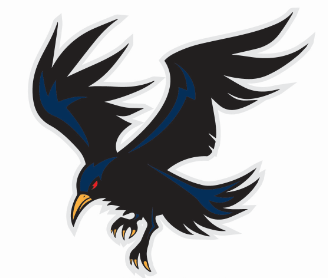 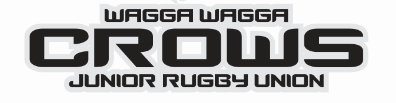 NOMINATION FORM For Election to the Committee of Wagga Wagga Junior Rugby Union IncorporatedNOMINATOR (please print name)I (Name) ___________________________     Phone:__________________________Of (Address)___________________________________________________________And SECONDER (please print)I (Name)_________________________          Phone:___________________________Of (Address):___________________________________________________________As members of Wagga Wagga Junior Rugby Union, nominate and second:NOMINEE (please print)I (Name)__________________________________         Phone: __________________Of (Address):___________________________________________________________For the position of (please Circle)PresidentVice PresidentSecretaryTreasurerRegistrar and Merchandise Co-OrdinatorCommittee MemberI____________________________accept nomination for the position circled above_________________                                                                   ________________Signature of Nominated Person                                                                          Date_______________                                                                      _________________Nominator's Signature                                                                                          Date____________________                                                             _________________Seconder's Signature                                                                                          Date